MUSIC DIRECTOR DAVID WROE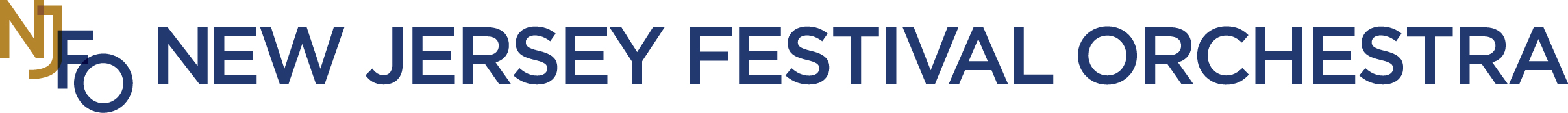 Volunteer Information SheetDate: ___/___/______Name: ___________________________________________________________________________Address: __________________________________________________________________________Phone Number: _____________________________                      I am at least 16 years of ageEmail: ________________________________________________________________  Occupation: _______________________________________________________________________Days and Times Available: ____________________________________________________________Have you ever volunteered for an orchestra or in a performance venue? If yes, please describe: _________________________________________________________________________________Have you ever been convicted of a crime other than minor traffic violations?    Yes        No                              If yes, please describe _______________________________________How did you hear about New Jersey Festival Orchestra’s volunteer program?_________________________________________________________________________________Please tell us why you want to volunteer at New Jersey Festival Orchestra: ____________________________________________________________________________________________________________________________________________________________________________________________________________________________________________________________________________________________________________________________________The above information is accurate and correct to the best of my knowledge. I understand that New Jersey Festival Orchestra may conduct a background check. Please return this form to Eva O’Neil, Executive Director, New Jersey Festival Orchestra, 224 East Broad Street, Suite 6, Westfield, NJ 07090. Eva can be reached at eoneil@njfestivalorchestra.org___________________________________                                        ____________________________Signature                                                                                                    Date